 КАРАР                                                                                 ПОСТАНОВЛЕНИЕ16 март  2018 йыл                                № 17                           16 марта  2018 года Об утверждении Плана мероприятий по противодействию коррупции на территории сельского поселения Большешадинский сельсовет муниципального района Мишкинский район Республики Башкортостан на 2018-2020 годы            Во исполнение Федерального закона от 25 декабря 2008 года № 273-ФЗ «О противодействии коррупции», Указа Президента Российской Федерации от 22 декабря 2016 года № 650 «О порядке сообщения лицами, замещающими отдельные государственные должности федеральной государственной службы, и иными лицами о возникновении личной заинтересованности при исполнении должностных обязанностей, которая приводит или может привести к конфликту интересов, и о внесении изменений в некоторые  акты Президента Российской Федерации», Указа  Главы  Республики Башкортостан от 22 марта 2016 года № УГ-66 «О порядке сообщения лицами, замещающими отдельные государственные должности Республики Башкортостан, должности государственной гражданской службы Республики Башкортостан, о возникновении личной заинтересованности при исполнении должностных обязанностей, которая приводит или может привести к конфликту интересов, и о внесении изменений в некоторые  акты Президента Республики Башкортостан и Главы Республики Башкортостан» и  в целях дальнейшего развития системы противодействия коррупции на территории сельского поселения Большешадинский сельсовет муниципального района Мишкинский район Республики Башкортостан, администрация сельского поселения Большешадинский сельсовет муниципального района Мишкинский район Республики Башкортостан            п о с т а н о в л я е т: 1. Утвердить  План противодействия коррупции на территории сельского поселения Большешадинский сельсовет муниципального  района Мишкинский  район Республики Башкортостан на  2018-2020 годы  (приложение № 1).2. Настоящее Постановление подлежит обнародованию на информационном стенде в здании Администрации сельского поселения Большешадинский сельсовет муниципального района Мишкинский район Республики Башкортостан по адресу: д.Большие Шады, ул.Али Карная, д.7.  и размещению на сайте Администрации муниципального района Мишкинский район Республики Башкортостан http://mishkan.ru в разделе «Поселения» во вкладке «Большешадинский сельсовет». 3. Контроль исполнения настоящего постановления  оставляю за собой.   Глава сельского поселения:                                 Ф.Ф.Ахметшин   Приложение к постановлению администрациисельского поселения Большешадинский  сельсоветмуниципального района  Мишкинский  районРеспублики Башкортостан                                                                                                                       № 17 от 16.03.2018 г. ПЛАН  противодействия коррупции на территории сельского поселения Большешадинский сельсовет муниципального района Мишкинский район Республики Башкортостан на 2018-2020 годы Управляющая делами                               А.Х.ХаматнуроваБАШКОРТОСТАН РЕСПУБЛИКАһЫ МИШКӘ РАЙОНЫМУНИЦИПАЛЬ РАЙОНЫНЫҢОЛО ШАҘЫ АУЫЛ СОВЕТЫАУЫЛ БИЛӘМӘҺЕХАКИМИӘТЕ452345 Оло Шаҙы ауылы,Али Карнай урамы,7Тел: 2-33-40,2-33-31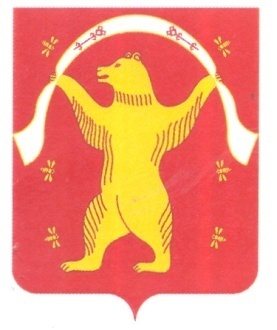 РЕСПУБЛИКА БАШКОРТОСТАН АДМИНИСТРАЦИЯСЕЛЬСКОГО ПОСЕЛЕНИЯБОЛЬШЕШАДИНСКИЙ СЕЛЬСОВЕТМУНИЦИПАЛЬНОГО РАЙОНАМИШКИНСКИЙ РАЙОН452345 д.Большие Шады,улица Али Карная,7Тел:2-33-40,2-33-31№п/п№п/пМероприятияСроки реализацииОтветственныеисполнители№п/п№п/пМероприятияСроки реализации11Разработка и принятие Плана противодействия коррупции, внесение дополнений и изменений в соответствии с изменениями в законодательстве Российской Федерации и Республики БашкортостанПо мере необходимостиАдминистрация сельского поселения, 22Осуществление контроля за предоставлением муниципальными служащими администрации сельского поселения  Большешадинский  сельсовет сведений о доходах и принадлежащем им на праве собственности имуществеежегодноУправляющий делами администрации сельского поселения33Осуществление контроля за соблюдением муниципальными служащими Администрации сельского поселения ограничений, запретов, требований к служебному поведениюпостоянноКомиссия по соблюдению требований к служебному поведению44 Осуществление контроля за соблюдением Правил служебного поведения муниципальными служащими Администрации сельского поселения  Большешадинский  сельсоветпостоянноКомиссия по соблюдению требований к служебному поведению55Обеспечение действенной работы комиссии по соблюдению требований к служебному поведению муниципальных служащих и урегулированию конфликта интересовпостоянноГлава сельского поселения  Большешадинский сельсовет  муниципального района Мишкинский район Республики Башкортостан66Обеспечение своевременной экспертизы и регистрации нормативно-правовых актов в управлении юстиции. Ведение регистра муниципальных нормативно-правовых актовпостоянноУправляющий делами администрации сельского поселения Большешадинский   сельсовет  муниципального района Мишкинский район Республики Башкортостан77Принятие мер по повышению эффективности противодействия коррупции при осуществлении закупок товаров, работ, услуг для обеспечения муниципальных нужд, в том числе осуществление работы по недопущению возникновения конфликта интересов в данной сфере деятельностипостоянноСовет сельского поселения  Большешадинский сельсовет муниципального района Мишкинский район Республики Башкортостан (по согласованию);Администрация  сельского поселения  Большешадинский  сельсовет муниципального района Мишкинский район Республики Башкортостан 88Обеспечение своевременной экспертизы нормативно-правовых актов путем представления проектов МНПА в органы прокуратуры для проведения антикоррупционной экспертизы                 постоянноАдминистрация  СП, Управляющий делами администрации сельского поселения  Большешадинскийсельсовет  99Обеспечение наполнения подразделов, посвященных вопросам противодействия коррупции, официального сайта в соответствии с требованиями Указа Президента РБ от 29.04.2014г. № УП -108постоянноАдминистрация  сельского поселения  Большешадинский  сельсовет, Управляющий делами администрации сельского поселения  Большешадинскийсельсовет  1010 Обеспечение координации деятельности   администрации сельского  поселения  Большешадинский  сельсовет в части рассмотрения обращений граждан по вопросам противодействия коррупции, поступивших по телефону в адрес Администрации сельского поселения  Большешадинский  сельсовет и муниципального района Мишкинский район Республики БашкортостанпостоянноГлава сельского поселения  Большешадинский сельсовет  муниципального района Мишкинский район Республики Башкортостан1111Обеспечение возможности размещения физическими и юридическими лицами на официальном сайте Администрации сельского поселения  Большешадинский  сельсовет о ставших им известными фактах коррупции или жалобпостоянноГлава сельского поселения  Большешадинский сельсовет  муниципального района Мишкинский район Республики Башкортостан1212Соблюдение  администрацией сельского поселения  Большешадинский  сельсовет  административных регламентов  по предоставлению гражданам и юридическим лицам  муниципальных услугпостоянноГлава сельского поселения  Большешадинский сельсовет1313Оказание поддержки субъектам малого и среднего предпринимательства по вопросам преодоления административных барьеров, в том числе по вопросам контрольно-надзорных мероприятий, досудебной и судебной защиты, представление интересов в государственных и муниципальных органахпостоянноГлава сельского поселения  Большешадинскийсельсовет1414Обеспечение контроля за выполнением лицами, замещающими должности муниципальной службы администрации  сельского поселения   Большешадинский  сельсовет обязанности сообщать в случаях, установленных федеральными законами о получении ими подарка в связи с их  должностным положением или в связи с исполнением ими служебных обязанностейпостоянноГлава сельского поселения  Большешадинский сельсовет  1515Проведение мероприятий по формированию у муниципальных служащих негативного отношения к получению подарков этими служащими в связи с их должностным положением или в связи с исполнением ими служебных обязанностейпостоянноГлава сельского поселения  Большешадинскийсельсовет  1616Осуществление  проверки в соответствии с НПА Российской Федерации и Республике Башкортостан и применение соответствующих мер ответственности по каждому случаю несоблюдения ограничений, запретов и неисполнения обязанностей, установленных в целях противодействия коррупции, нарушения ограничений,  касающихся получения подарков и  порядка сдачи подарков постоянноГлава сельского поселения  Большешадинскийсельсовет  1717Осуществление комплекса организационных, разъяснительных и иных мер по недопущению лицами, занимающими муниципальные должности и муниципальными служащими поведения, которое может восприниматься окружающими как обещание или предложение дачи взятки либо как согласие принять взятку или как просьба о даче взяткипостоянноГлава сельского поселения  Большешадинскийсельсовет  18Выявление и предотвращение случаев возникновении конфликта интересов, одной из сторон которого являются лица, замещающие муниципальные должности, должности муниципальной службы, и принятие мер по предотвращению и урегулированию конфликта интересовВыявление и предотвращение случаев возникновении конфликта интересов, одной из сторон которого являются лица, замещающие муниципальные должности, должности муниципальной службы, и принятие мер по предотвращению и урегулированию конфликта интересовпостоянноАдминистрация сельского поселения  Большешадинский  сельсовет, Совет сельского поселения  Большешадинский  сельсовет (по согласованию), комиссия по соблюдению требований к служебному поведению муниципальных служащих администрации сельского поселения  Большешадинский  сельсовет и урегулированию конфликта интересов (по согласованию) 19Незамедлительно информировать органы прокуратуры о выявленных фактах несоблюдения бывшими муниципальными служащими, их работодателями ограничений и обязанностей, установленных ст. 12 Федерального закона "О противодействии коррупции", для принятия мер реагированияНезамедлительно информировать органы прокуратуры о выявленных фактах несоблюдения бывшими муниципальными служащими, их работодателями ограничений и обязанностей, установленных ст. 12 Федерального закона "О противодействии коррупции", для принятия мер реагированияпостоянноСовет сельского поселения  Большешадинский  сельсовет (по согласованию);администрация  сельского поселения  Большешадинский сельсоветуправляющий делами администрации сельского поселения  Большешадинский  сельсовет20Осуществление повышения квалификации муниципальных служащих, в должностные обязанности которых входит участие в противодействии коррупцииОсуществление повышения квалификации муниципальных служащих, в должностные обязанности которых входит участие в противодействии коррупциипостоянноАдминистрация сельского поселения  Большешадинский  сельсовет муниципального района Мишкинский район Республики Башкортостан21Обеспечение проведения антикоррупционной работы среди кандидатов на вакантные должности муниципальной службыОбеспечение проведения антикоррупционной работы среди кандидатов на вакантные должности муниципальной службыПо мере необходимостиСовет сельского поселения  Большешадинский  сельсовет (по согласованию);Администрация сельского поселения  Большешадинский  сельсовет 22Социологический опрос граждан и юридических лиц по показателям оценки эффективности реализации программы, по размещению в средствах массовой информации тематических полос, материалов по вопросам противодействия коррупции, разработке и изготовлению печатной продукции антикоррупционной тематикиСоциологический опрос граждан и юридических лиц по показателям оценки эффективности реализации программы, по размещению в средствах массовой информации тематических полос, материалов по вопросам противодействия коррупции, разработке и изготовлению печатной продукции антикоррупционной тематикиПо мере необходимостиГлава сельского поселения  Большешадинский  сельсовет 23Обеспечение издания нормативных актов, обязывающих лиц, замещающих муниципальные должности, муниципальных служащих сообщать в случаях, установленных федеральными законами, о возникновении личной заинтересованности при  исполнении должностных  обязанностей, которая приводит или может привести к конфликту интересовОбеспечение издания нормативных актов, обязывающих лиц, замещающих муниципальные должности, муниципальных служащих сообщать в случаях, установленных федеральными законами, о возникновении личной заинтересованности при  исполнении должностных  обязанностей, которая приводит или может привести к конфликту интересовПо мере необходимостиСовет сельского поселения  Большешадинский  сельсовет муниципального района Мишкинский район Республики Башкортостан (по согласованию);Администрация  сельского поселения  Большешадинский  сельсовет, управляющий делами администрации сельского поселения  Большешадинский  сельсовет  24Принять меры по повышению эффективности противодействия коррупции при учете и использовании муниципального имущества сельского поселения, в том числе осуществление работы по недопущению возникновения конфликта интересов в данной сфере деятельностиПринять меры по повышению эффективности противодействия коррупции при учете и использовании муниципального имущества сельского поселения, в том числе осуществление работы по недопущению возникновения конфликта интересов в данной сфере деятельностипостоянноСовет сельского поселения  Большешадинский  сельсовет (по согласованию);Администрация  сельского поселения  Большешадинский  сельсовет 25Осуществление мероприятий, направленных на достижение конкретных результатов в работе по предупреждению коррупции, минимизации и ликвидации последствий коррупционных правонарушенийОсуществление мероприятий, направленных на достижение конкретных результатов в работе по предупреждению коррупции, минимизации и ликвидации последствий коррупционных правонарушенийПостоянноСовет сельского поселения  Большешадинский  сельсовет (по согласованию);Администрация  сельского поселения  Большешадинский  сельсовет, управляющий делами администрации сельского поселения  Большешадинский  сельсовет  26Осуществление контроля за выполнением плана мероприятий по противодействию коррупцииОсуществление контроля за выполнением плана мероприятий по противодействию коррупцииПостоянноСовет сельского поселения  Большешадинский  сельсовет (по согласованию);Администрация  сельского поселения  Большешадинский  сельсовет, управляющий делами администрации сельского поселения  Большешадинский  сельсовет  